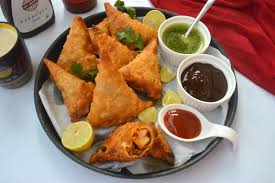 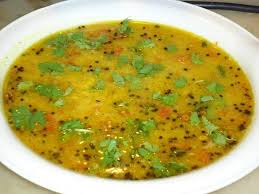 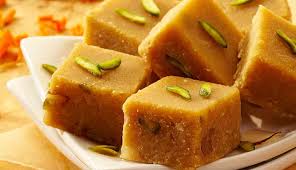 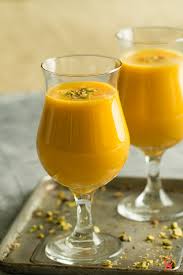 Samosa s chutneyTradiční slané indické taštičky plněné směsí brambor, hrášku a kešu ořechůIndický dal s rýžíIndická polévka z červené čočky s rýžíBurfiDelikátní indická sladkost z cizrnové moukyTradiční indický rýžový pudingRýžový puding s kešu kořením a rozinkamiMango lassiSladký indický nápoj z jogurtu a mangaIndický čajLahodný  sladký nápoj z černého čaje, koření a mléka Mango limonádaOsvěžující nápoj z manga